UNIVERSIDAD DE PUERTO RICORECINTO DE RIO PIEDRASFACULTAD DE EDUCACION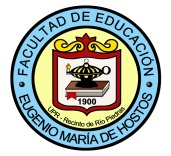 Bachillerato en Artes en Educación ElementalEDUCACION ESPECIAL ENFASIS EN DESORDENES DE LA CONDUCTA133 crs.												 2012-2015*Los estudiantes serán ubicados en estos cursos de acuerdo a la puntuación de aprovechamiento en el College Board en Español e Inglés. ** Requisito para Certificación de Maestros del DE (Reglamento 2012)B.A. Educación ElementalEDUCACION ESPECIAL ENFASIS EN DESORDENES DE LA CONDUCTA42 crs	Cursos de Educación General6	Español*6	Inglés*6	CISO 3121-3122	6	CIENCIAS NATURALES (3 crs. CIBI y  3 crs. CIFI)3	Pensamiento Lógico Matemático6 	Humanidades6	Literatura3	Arte46 crs	Cursos Medulares 3	FAED 4001, 4002, 4003			Seminario Reflexivo I, II, III3	EDFU 3011					Fundamento del Desarrollo Humanos3	EDFU 3007					Fundamentos Sociales de la Educación3	EDFU 4007					Principios de Investigación3	EDFU 3013					Evaluación del Aprendizaje3	EDFU 4019					Fundamentos Filosóficos de la Educación3	TEED 3017					Integración de la tecnología y el uso de la computadora en el currículo del nivel elemental3	HIST _____				Historia de Puerto Rico4	EDES 4106					Práctica Docente (Desórdenes de Conducta)6	EDPE 4121-4122				Seminario currículo, enseñanza, aprendizaje y evaluación3	EDPE 3011					La enseñanza de las matemáticas3	EDPE 3020					Música y movimiento corporal3	EDPE 3050					Las artes plásticas y teatrales  primarios3	HIST _____**				Electiva  Historia de E.U.9 crs	Cursos de Concentración	 Artes del Lenguaje3	EDPE 3060					El desarrollo de la lectoescritura3	EDPE 3058					La enseñanza de la gramática 3	EDPE 3034					Avaluación y diagnóstico en el proceso de la lectoescritura18 crs	Cursos de Educación Especial3	EDES 4006					Naturaleza y necesidades de los Educandos Excepcionales3	EDES 4005					Naturaleza y necesidades de los niños y adolescentes con desajustes emocionales3	EDES 4019					Naturaleza y diagnóstico de inhabilidades específicas para el aprendizaje de los niños 3	EDES 3205					Asistencia Tecnológica para Individuos con impedimentos3	EDES 4000					Metodología de la enseñanza en educación especial K-123	EDES 4026					Manejo y administración de la sala de clases inclusiva12 crs	AREA DE ENFASIS EN DESORDENES DE CONDUCTA3	EDES 4018					Enseñanza del niño con retardo adiestrable3	EDES 4047					La educación del niño con disturbios emocionales3	EDES 4048					Modificación de conducta aplicada al escenario escolar3	EDES 4057					Currículo y prácticas educativas dirigidas a estudiantes con desórdenes emocionales de conducta					6 crs	Electivas Libres133	Total de créditos *	Los estudiantes serán ubicados  en estos cursos de acuerdo a la puntuación de aprovechamiento en el College  Board en español e inglés.**	Requisito para la Certificación de Maestros del DE (Reglamento 2012)/ Además de la preparación académica y profesional requerida, así como otros requisitos, se ha propuesto que todo aspirante deberá tener un índice académico general y de concentración, según se indica a continuación:2012-2015CréditosCursos RequeridosCursos RequeridosCursos RequeridosPre-RequisitosPRIMER AÑOPRIMER AÑOPRIMER AÑOPrimer SemestrePrimer SemestrePrimer Semestre3ESPA*Español Básico IEspañol Básico I3INGL*Inglés Básico IInglés Básico I3EDFU 3011Fundamentos del Desarrollo HumanoFundamentos del Desarrollo Humano3CIBI Ciencias Biológicas Ciencias Biológicas 3CISO 3121Ciencias Sociales ICiencias Sociales I3HUMAHumanidades IHumanidades ISegundo SemestreSegundo SemestreSegundo Semestre3ESPA*Español Básico IIEspañol Básico II3INGL*Inglés Básico IIInglés Básico II3CISO 3122Ciencias Sociales IICiencias Sociales II3CIFI Ciencias Físicas Ciencias Físicas 3HUMAHumanidades II Humanidades II 3EDES 4006Naturaleza y necesidades de los Educandos ExcepcionalesNaturaleza y necesidades de los Educandos ExcepcionalesSEGUNDO AÑOSEGUNDO AÑOSEGUNDO AÑOPrimer SemestrePrimer SemestrePrimer Semestre3____LiteraturaLiteratura3EDPE 3020Música y movimiento corporal en los grados primariosMúsica y movimiento corporal en los grados primarios3____Electiva LibreElectiva Libre3____ArteArte3EDFU 3007Fundamentos sociales de la educaciónFundamentos sociales de la educación3____Pensamiento Lógico MatemáticoPensamiento Lógico MatemáticoSegundo SemestreSegundo SemestreSegundo Semestre3____LiteraturaLiteratura3EDPE 3060Desarrollo de la lectoescritura en el nivel primario K-3Desarrollo de la lectoescritura en el nivel primario K-33EDES 4026Manejo y administración de la sala de clases inclusiva                                                                 Manejo y administración de la sala de clases inclusiva                                                                 EDES 40063TEED 3017Integración de la tecnología Instruccional y la Computadora al Currículo del Nivel ElementalIntegración de la tecnología Instruccional y la Computadora al Currículo del Nivel Elemental3EDFU 3013Evaluación del AprendizajeEvaluación del AprendizajeEDFU 301131EDES 4019FAED 4001Naturaleza y diagnóstico de inhabilidades específicas en el aprendizaje de los niñosSeminario Reflexivo Profesional INaturaleza y diagnóstico de inhabilidades específicas en el aprendizaje de los niñosSeminario Reflexivo Profesional IEDES 4006Concurrente con EDES 4019TERCER AÑOTERCER AÑOTERCER AÑOPrimer SemestrePrimer SemestrePrimer Semestre3EDPE 3034Evaluación y diagnóstico en el proceso de lectoescrituraEvaluación y diagnóstico en el proceso de lectoescrituraEDPE 3060 y EDFU 30133EDES 4048(énfasis)Modificación de conducta aplicada al escenario escolar                                                        Modificación de conducta aplicada al escenario escolar                                                        3EDFU 4019Fundamentos Filosóficos de la EducaciónFundamentos Filosóficos de la Educación3EDES 4005Naturaleza y necesidades de los niños desajustes emocionalesNaturaleza y necesidades de los niños desajustes emocionalesEDES 40063EDFU 4007Principios de InvestigaciónPrincipios de Investigación3EDPE 3011Enseñanza de las Matemáticas en el Nivel ElementalEnseñanza de las Matemáticas en el Nivel ElementalPensamiento Lógico MatemáticoSegundo SemestreSegundo SemestreSegundo Semestre31EDPE 4121FAED 4002EDPE 4121FAED 4002Seminario, currículo, enseñanza, aprendizaje y evaluación    (Es requisito asistir a Zona de Talleres de Escritura)Seminario Reflexivo Profesional IIEl 65% de los cursos de concentración y énfasis aprobados con C ó más, 65% cursos de educación general y medulares y FAED 4001Concurrente con EDPE 41213EDES 4047 (énfasis)EDES 4047 (énfasis)La educación del niño con disturbios emocionalesEDES 4005 y  EDES 40063EDES 3205EDES 3205La asistencia tecnológica en la educación especialEDES 40063EDPE 3058 EDPE 3058 La enseñanza de la gramática en la escuela elementalEDES 40063EDPE 3050EDPE 3050Las Artes plásticas y teatrales en el nivel primario3__________Electiva LibreCUARTO AÑOCUARTO AÑOCUARTO AÑOPrimer SemestrePrimer SemestrePrimer Semestre3HIST ____HIST ____Historia de Puerto Rico3EDES 4000EDES 4000Metodología de la enseñanza en educación especial K-12EDPE 4121 y el 85% de los cursos de concentración y énfasis  aprobados con C o más, cursos de educación general, medulares/profesionales y FAED 40023EDES 4018 (énfasis)EDES 4018 (énfasis)La enseñanza del niño retardado adiestrable3EDES 4057 (énfasis)EDES 4057 (énfasis)Currículo y prácticas educativas dirigidas a estudiantes con desórdenes emocionales o de conductaEDES 4047 y EDES 40063EDPE 4122EDPE 4122Seminario, currículo, enseñanza, aprendizaje y evaluaciónEDPE 4121 y el 85% de los cursos de concentración y énfasis  aprobados con C o más, cursos en  educación general, medulares/profesionales y FAED 4002.Segundo SemestreSegundo SemestreSegundo Semestre41EDES 4106FAED 4003EDES 4106FAED 4003Práctica Docente – Desórdenes de ConductaSeminario Reflexivo Profesional IIIEDPE 4122, y 95% cursos aprobados con C ó más(Faed 4001 y Faed 4002)Concurrente con EDES 41063HIST _____**HIST _____**Electiva en Historia de Estados UnidosAÑO ESCOLARINDICE ACADEMICO GENERAL Y DE CONCENTRACION O ESPECIALIDAD (ESCALA 0.00 – 4.00)2009 hasta el 30 de junio 20132.501 de julio 2013 hasta el 30 de junio 20162.801 de julio 2016 EN ADELANTE3.00